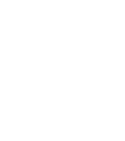 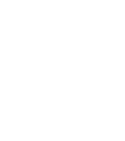 Programme of StudySubject: BiologyYear: 10Programme of StudySubject: BiologyYear: 10Programme of StudySubject: BiologyYear: 10                                                                            Autumn 1                                                                            Autumn 1B4 – Organising animals and plantsB5 – Communicable diseasesB4 – Organising animals and plantsB5 – Communicable diseases                                                                          Autumn 2                                                                          Autumn 2B6 – Preventing and treating diseaseB7 – Non-communicable diseasesB6 – Preventing and treating diseaseB7 – Non-communicable diseases                                                                         Spring 1                                                                         Spring 1                                                                       B8 – Photosynthesis                                                                       B8 – Photosynthesis                                                                        Spring 2                                                                        Spring 2                                                                            B9 – Respiration                                                                            B9 – Respiration                                                                       Summer 1                                                                       Summer 1                                                            B10 – The human Nervous system                                                            B10 – The human Nervous system                                                                       Summer 2                                                                       Summer 2B11 – Hormonal coordinationB13 - ReproductionB11 – Hormonal coordinationB13 - Reproduction